All’Albo dell’Istituto Al Sito dell’Istituto Agli Atti dell’IstitutoOggetto: Determina definitiva dell’RDO n. 2970154 per il progetto fondi strutturali europei per la fornitura Rete Cablata -Fondi Strutturali Europei - Programma Operativo Nazionale “Per la scuola, competenze e ambienti per l’apprendimento” 2014-2020 – REACT EU. Asse V — Priorità d’investimento13i – (FESR) “Promuovere il superamento degli effetti della crisi nell contesto della pandemia COVID e delle sue conseguenze sociali e preparare una ripresa verde, digitale e resiliente dell’economia” – Obiettivo specifico 13.1.: Facilitare una ripresa verde, digitale e resiliente dell’economia- Azione 13.1.1. “Cablaggio strutturato e sicuro all’interno degli edifici scolastici” – Avviso pubblico n. 20480 del 20/07/2021 per la realizzazione di reti locali, cablate e wireless nelle scuole.Codice Progetto: 13.1.1.A FESRPON-LO-2021-674CUP: C49J21037690006CIG Z5934CC382IL DIRIGENTE SCOLASTICO VISTA la proposta progettuale dell’istituto, candidatura n. 1068174 codice progetto: 13.1.1.A FESRPON-LO-2021-674VISTA Nota autorizzativa Prot. AOODGEFID- 20480 FESR REACT EU- Realizzazione di reti locali, cablate e wireless, nelle scuole-;D-0040055 14/10/2021 con la quale il MI ha comunicato a questa istituzione scolastica la formale autorizzazione del progetto definito dal codice 13.1.1.A FESRPON-LO-202 VISTO il R.D 18 novembre 1923, n. 2440, concernente l’amministrazione del Patrimonio e la Contabilità Generale dello Stato ed il relativo regolamento approvato con R.D. 23 maggio 1924, n. 827 e ss.mm.ii. ; VISTA la legge 7 agosto 1990, n. 241 “Nuove norme in materia di procedimento amministrativo e di diritto di accesso ai documenti amministrativi” e ss.mm.ii.; VISTO il Decreto del Presidente della Repubblica 8 marzo 1999, n. 275, concernente il Regolamento recante norme in materia di autonomia delle Istituzioni Scolastiche, ai sensi della legge 15 marzo 1997, n. 59; VISTA la legge 15 marzo 1997 n. 59, concernente “Delega al Governo per il conferimento di funzioni e compiti alle regioni ed enti locali, per la riforma della Pubblica Amministrazione e per la semplificazione amministrativa"; VISTO Il D.Lgs. n. 165 del 30 marzo 2001, recante «Norme generali sull'ordinamento del lavoro alle dipendenze delle amministrazioni pubbliche» e successive modifiche e integrazioni; VISTO il Decreto Interministeriale 28 agosto 2018, n. 129 recante «Istruzioni generali sulla gestione amministrativo-contabile delle istituzioni scolastiche, ai sensi dell’articolo 1, comma 143, della legge 13 lugli2015, n. 107»; TENUTO CONTO delle funzioni e dei poteri del Dirigente Scolastico in materia negoziale, come definiti dall'articolo 25, comma 2, del decreto legislativo 30 marzo 2001, n. 165, dall’articolo 1, comma 78, della legge n. 107 del 2015 e dagli articoli 3 e 44 del succitato D.I. 129/2018; VISTA la legge 15 marzo 1997 n. 59, concernente “Delega al Governo per il conferimento di funzioni e compiti alle regioni ed enti locali, per la riforma della Pubblica Amministrazione e per la semplificazione amministrativa"; VISTO Il D.Lgs. n. 165 del 30 marzo 2001, recante «Norme generali sull'ordinamento del lavoro alle dipendenze delle amministrazioni pubbliche» e successive modifiche e integrazioni; TENUTO CONTO delle funzioni e dei poteri del Dirigente Scolastico in materia negoziale, come definiti dall'articolo 25, comma 2, del decreto legislativo 30 marzo 2001, n. 165, dall’articolo 1, comma 78, della legge n. 107 del 2015 e dagli articoli 3 e 44 del succitato D.I. 129/2018; VISTA la L. 241 del 7 agosto 1990, recante «Nuove norme sul procedimento amministrativo»; VISTI i Regolamenti (UE) n. 1303/2013 recanti disposizioni comuni sui Fondi strutturali e di investimento europei, il Regolamento (UE) n. 1301/2013 relativo al Fondo Europeo di Sviluppo Regionale (FESR) e il Regolamento (UE) n. 1304/2013 relativo al Fondo Sociale Europeo; VISTO il PON - Programma Operativo Nazionale 2014IT05M20P001 "Per la scuola — competenze e ambienti per l'apprendimento" approvato con Decisione C (2014) n. 9952, del 17 dicembre 2014 della Commissione Europea; VISTE le disposizioni normative vigenti in materia per la realizzazione dei Progetti FESR;CONSIDERATO che ai sensi dell’art. 10, c. 5 del DI 129 del 28/08/2018 competono al Dirigente scolastico le Variazioni al programma Annuale conseguenti ad Entrate Finalizzate;VISTO il D.Lgs. 18 aprile 2016, n. 50, recante «Codice dei contratti pubblici», come modificato dal D.Lgs. 19 aprile 2017, n. 56 (cd. Correttivo); VISTI l’art. 45, comma 2, lett. a) e l’art. 46, comma 1 del D.I. 129/2018; VISTO l’art. 1, comma 450, della L. 296/2006, come modificato dall’art. 1, comma 495, della L. 208/2015 450; CONSIDERATA la necessità di provvedere all’acquisto di materiale per la realizzazione di reti cablate presso l’istituzione scolastica, in particolare la necessità di provvedere alla pubblicità del progetto mediate la realizzazione di una targa esterna riportante i loghi ufficiali PON e l’intestazione dell’Istituzione Scolastica;VISTA la delibera del Consiglio di Istituto n. 2 del 11/02/2022 di approvazione del Programma annuale 2022 Prot.n. 579 del 11/02/2022;RILEVATO che i beni da acquistare sono i seguenti: MATERIALE PER RETI CABLATE RILEVATO che il costo dei beni da acquistare è inferiore a € 40.000,00 al netto dell’IVA; VISTO l’esito dell’RDO N. 2970154;CONSIDERATO che la ditta possiede il DURC in regola come previsto dall’art. 103 comma 2 del d.l. 17/03/2020 n. 18DETERMINALe premesse fanno parte integrante del presente provvedimento;l’aggiudicazione dell’RDO n. 2970154 ai sensi delle norme richiamate alla Ditta:COMPUTER TIME via XX settembre, 4 – 21013 Gallarate (VA)Di Impegnare, per le finalità di cui sopra, la somma  di euro  37.237,88 iva esclusa, a carico del PON  13.1.1°-FESRPON-LO-2021-576.Di imputare la spesa alla voce A3.21 “REALIZZAZIONE DI RETI LOCALI CABLATE E WIRELESS. AVVISO 20480/2021”, Di informare la Ditta aggiudicataria sull’obbligo di assumere gli obblighi di tracciabilità dei flussi finanziari di cui alla L. 136/2010;Di disporre che il pagamento verrà effettuato a seguito di presentazione di fatture debitamente controllate e vistate in ordine alla regolarità e rispondenza formale e fiscale;Di autorizzare il Direttore SGA all’imputazione della spesa di euro 37237,88 + iva di cui alla presente determina, al relativo capitolo di BilancioDi disporre che il presente provvedimento venga pubblicato In Amministrazione Trasparente ai fini della generale conoscenza.Ai sensi dell’art. 31 comma 1 del D.Lgs 50/2016 viene nominato Responsabile Unico del Procedimento il Dirigente Scolastico.	  Il Dirigente ScolasticoProf.ssa Maria Silanos Firmato digitalmente ai sensi del   c.d. Codice dell’Amministrazione digitale e norme a esse connesse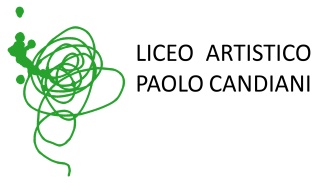 Liceo Artistico Statale Paolo CandianiLiceo Musicale e Coreutico Statale Pina BauschVia L. Manara, 10 – 21052 Busto Arsiziowww.artisticobusto.edu.itTel. 0331633154Email: vasl01000a@istruzione.itPec: vasl01000a@pec.istruzione.itCod. Mec. VASL01000A – C.F. 81009790122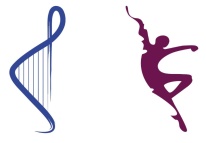 LICEO MUSICALE E COREUTICO PINA BAUSCH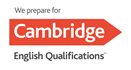 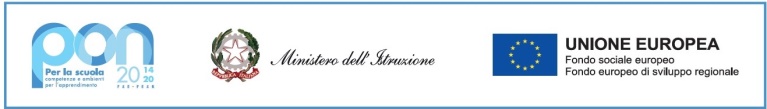 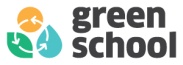 